Course:Course:Mechanization for the ecology field crop production  ЗМPT1I015Mechanization for the ecology field crop production  ЗМPT1I015Mechanization for the ecology field crop production  ЗМPT1I015Mechanization for the ecology field crop production  ЗМPT1I015Mechanization for the ecology field crop production  ЗМPT1I015Mechanization for the ecology field crop production  ЗМPT1I015Mechanization for the ecology field crop production  ЗМPT1I015Mechanization for the ecology field crop production  ЗМPT1I015Mechanization for the ecology field crop production  ЗМPT1I015Course id:Course id:Mechanization for the ecology field crop production  ЗМPT1I015Mechanization for the ecology field crop production  ЗМPT1I015Mechanization for the ecology field crop production  ЗМPT1I015Mechanization for the ecology field crop production  ЗМPT1I015Mechanization for the ecology field crop production  ЗМPT1I015Mechanization for the ecology field crop production  ЗМPT1I015Mechanization for the ecology field crop production  ЗМPT1I015Mechanization for the ecology field crop production  ЗМPT1I015Mechanization for the ecology field crop production  ЗМPT1I015Number of ECTS:Number of ECTS:Mechanization for the ecology field crop production  ЗМPT1I015Mechanization for the ecology field crop production  ЗМPT1I015Mechanization for the ecology field crop production  ЗМPT1I015Mechanization for the ecology field crop production  ЗМPT1I015Mechanization for the ecology field crop production  ЗМPT1I015Mechanization for the ecology field crop production  ЗМPT1I015Mechanization for the ecology field crop production  ЗМPT1I015Mechanization for the ecology field crop production  ЗМPT1I015Mechanization for the ecology field crop production  ЗМPT1I015Teacher:Teacher:Јан, Ј, ТуранЈан, Ј, ТуранЈан, Ј, ТуранЈан, Ј, ТуранЈан, Ј, ТуранЈан, Ј, ТуранЈан, Ј, ТуранЈан, Ј, ТуранЈан, Ј, ТуранCourse statusCourse statusElectiveElectiveElectiveElectiveElectiveElectiveElectiveElectiveElectiveNumber of active teaching classes (weekly)Number of active teaching classes (weekly)Number of active teaching classes (weekly)Number of active teaching classes (weekly)Number of active teaching classes (weekly)Number of active teaching classes (weekly)Number of active teaching classes (weekly)Number of active teaching classes (weekly)Number of active teaching classes (weekly)Number of active teaching classes (weekly)Number of active teaching classes (weekly)Lectures: 2Lectures: 2Practical classes: 2Practical classes: 2Practical classes: 2Other teaching types:Other teaching types:Study research work:Study research work:Other classes:Other classes:Precondition coursesPrecondition coursesNone/navesti ako imaNone/navesti ako imaNone/navesti ako imaNone/navesti ako imaNone/navesti ako imaNone/navesti ako imaNone/navesti ako imaNone/navesti ako imaNone/navesti ako imaEducational goalTo train the students for the selection, development and rational use of mechanization in sustainable poljporivredi, primarily in organic food productionEducational goalTo train the students for the selection, development and rational use of mechanization in sustainable poljporivredi, primarily in organic food productionEducational goalTo train the students for the selection, development and rational use of mechanization in sustainable poljporivredi, primarily in organic food productionEducational goalTo train the students for the selection, development and rational use of mechanization in sustainable poljporivredi, primarily in organic food productionEducational goalTo train the students for the selection, development and rational use of mechanization in sustainable poljporivredi, primarily in organic food productionEducational goalTo train the students for the selection, development and rational use of mechanization in sustainable poljporivredi, primarily in organic food productionEducational goalTo train the students for the selection, development and rational use of mechanization in sustainable poljporivredi, primarily in organic food productionEducational goalTo train the students for the selection, development and rational use of mechanization in sustainable poljporivredi, primarily in organic food productionEducational goalTo train the students for the selection, development and rational use of mechanization in sustainable poljporivredi, primarily in organic food productionEducational goalTo train the students for the selection, development and rational use of mechanization in sustainable poljporivredi, primarily in organic food productionEducational goalTo train the students for the selection, development and rational use of mechanization in sustainable poljporivredi, primarily in organic food productionEducational outcomesAfter passing this course, students will gain knowledge and skills to design, selection, adjustment and rational exploitation of specific machines for organic production of safe food in the concept of sustainable agriculture.Educational outcomesAfter passing this course, students will gain knowledge and skills to design, selection, adjustment and rational exploitation of specific machines for organic production of safe food in the concept of sustainable agriculture.Educational outcomesAfter passing this course, students will gain knowledge and skills to design, selection, adjustment and rational exploitation of specific machines for organic production of safe food in the concept of sustainable agriculture.Educational outcomesAfter passing this course, students will gain knowledge and skills to design, selection, adjustment and rational exploitation of specific machines for organic production of safe food in the concept of sustainable agriculture.Educational outcomesAfter passing this course, students will gain knowledge and skills to design, selection, adjustment and rational exploitation of specific machines for organic production of safe food in the concept of sustainable agriculture.Educational outcomesAfter passing this course, students will gain knowledge and skills to design, selection, adjustment and rational exploitation of specific machines for organic production of safe food in the concept of sustainable agriculture.Educational outcomesAfter passing this course, students will gain knowledge and skills to design, selection, adjustment and rational exploitation of specific machines for organic production of safe food in the concept of sustainable agriculture.Educational outcomesAfter passing this course, students will gain knowledge and skills to design, selection, adjustment and rational exploitation of specific machines for organic production of safe food in the concept of sustainable agriculture.Educational outcomesAfter passing this course, students will gain knowledge and skills to design, selection, adjustment and rational exploitation of specific machines for organic production of safe food in the concept of sustainable agriculture.Educational outcomesAfter passing this course, students will gain knowledge and skills to design, selection, adjustment and rational exploitation of specific machines for organic production of safe food in the concept of sustainable agriculture.Educational outcomesAfter passing this course, students will gain knowledge and skills to design, selection, adjustment and rational exploitation of specific machines for organic production of safe food in the concept of sustainable agriculture.Course contentMechanization preventive lot of negative external influences. Development and application of machinery for soil tillage crop production in the ECO. Development and application of mechanization for fertilization in crop production EKO. Specifics performance of working groups and assemblies planter for ecological farming production. Development and application of intelligent tiller in broadcast crops for the reduction and complete izostvljanjem herbicides. Highly productive harvesters and their specificity in organic crop production.Course contentMechanization preventive lot of negative external influences. Development and application of machinery for soil tillage crop production in the ECO. Development and application of mechanization for fertilization in crop production EKO. Specifics performance of working groups and assemblies planter for ecological farming production. Development and application of intelligent tiller in broadcast crops for the reduction and complete izostvljanjem herbicides. Highly productive harvesters and their specificity in organic crop production.Course contentMechanization preventive lot of negative external influences. Development and application of machinery for soil tillage crop production in the ECO. Development and application of mechanization for fertilization in crop production EKO. Specifics performance of working groups and assemblies planter for ecological farming production. Development and application of intelligent tiller in broadcast crops for the reduction and complete izostvljanjem herbicides. Highly productive harvesters and their specificity in organic crop production.Course contentMechanization preventive lot of negative external influences. Development and application of machinery for soil tillage crop production in the ECO. Development and application of mechanization for fertilization in crop production EKO. Specifics performance of working groups and assemblies planter for ecological farming production. Development and application of intelligent tiller in broadcast crops for the reduction and complete izostvljanjem herbicides. Highly productive harvesters and their specificity in organic crop production.Course contentMechanization preventive lot of negative external influences. Development and application of machinery for soil tillage crop production in the ECO. Development and application of mechanization for fertilization in crop production EKO. Specifics performance of working groups and assemblies planter for ecological farming production. Development and application of intelligent tiller in broadcast crops for the reduction and complete izostvljanjem herbicides. Highly productive harvesters and their specificity in organic crop production.Course contentMechanization preventive lot of negative external influences. Development and application of machinery for soil tillage crop production in the ECO. Development and application of mechanization for fertilization in crop production EKO. Specifics performance of working groups and assemblies planter for ecological farming production. Development and application of intelligent tiller in broadcast crops for the reduction and complete izostvljanjem herbicides. Highly productive harvesters and their specificity in organic crop production.Course contentMechanization preventive lot of negative external influences. Development and application of machinery for soil tillage crop production in the ECO. Development and application of mechanization for fertilization in crop production EKO. Specifics performance of working groups and assemblies planter for ecological farming production. Development and application of intelligent tiller in broadcast crops for the reduction and complete izostvljanjem herbicides. Highly productive harvesters and their specificity in organic crop production.Course contentMechanization preventive lot of negative external influences. Development and application of machinery for soil tillage crop production in the ECO. Development and application of mechanization for fertilization in crop production EKO. Specifics performance of working groups and assemblies planter for ecological farming production. Development and application of intelligent tiller in broadcast crops for the reduction and complete izostvljanjem herbicides. Highly productive harvesters and their specificity in organic crop production.Course contentMechanization preventive lot of negative external influences. Development and application of machinery for soil tillage crop production in the ECO. Development and application of mechanization for fertilization in crop production EKO. Specifics performance of working groups and assemblies planter for ecological farming production. Development and application of intelligent tiller in broadcast crops for the reduction and complete izostvljanjem herbicides. Highly productive harvesters and their specificity in organic crop production.Course contentMechanization preventive lot of negative external influences. Development and application of machinery for soil tillage crop production in the ECO. Development and application of mechanization for fertilization in crop production EKO. Specifics performance of working groups and assemblies planter for ecological farming production. Development and application of intelligent tiller in broadcast crops for the reduction and complete izostvljanjem herbicides. Highly productive harvesters and their specificity in organic crop production.Course contentMechanization preventive lot of negative external influences. Development and application of machinery for soil tillage crop production in the ECO. Development and application of mechanization for fertilization in crop production EKO. Specifics performance of working groups and assemblies planter for ecological farming production. Development and application of intelligent tiller in broadcast crops for the reduction and complete izostvljanjem herbicides. Highly productive harvesters and their specificity in organic crop production.Teaching methodsTeaching will be carried out with the use of video lectures, presentations, simulations and demonstration exercises in laboratory and field conditions. In addition performing its calculations will be necessary in the form of mathematical exercises, preparation of laboratory and term papers, use of measuring instruments and measurement laboratorijkism and field conditions, as well as consultations during lectures, exercises and preparing for the exam.Teaching methodsTeaching will be carried out with the use of video lectures, presentations, simulations and demonstration exercises in laboratory and field conditions. In addition performing its calculations will be necessary in the form of mathematical exercises, preparation of laboratory and term papers, use of measuring instruments and measurement laboratorijkism and field conditions, as well as consultations during lectures, exercises and preparing for the exam.Teaching methodsTeaching will be carried out with the use of video lectures, presentations, simulations and demonstration exercises in laboratory and field conditions. In addition performing its calculations will be necessary in the form of mathematical exercises, preparation of laboratory and term papers, use of measuring instruments and measurement laboratorijkism and field conditions, as well as consultations during lectures, exercises and preparing for the exam.Teaching methodsTeaching will be carried out with the use of video lectures, presentations, simulations and demonstration exercises in laboratory and field conditions. In addition performing its calculations will be necessary in the form of mathematical exercises, preparation of laboratory and term papers, use of measuring instruments and measurement laboratorijkism and field conditions, as well as consultations during lectures, exercises and preparing for the exam.Teaching methodsTeaching will be carried out with the use of video lectures, presentations, simulations and demonstration exercises in laboratory and field conditions. In addition performing its calculations will be necessary in the form of mathematical exercises, preparation of laboratory and term papers, use of measuring instruments and measurement laboratorijkism and field conditions, as well as consultations during lectures, exercises and preparing for the exam.Teaching methodsTeaching will be carried out with the use of video lectures, presentations, simulations and demonstration exercises in laboratory and field conditions. In addition performing its calculations will be necessary in the form of mathematical exercises, preparation of laboratory and term papers, use of measuring instruments and measurement laboratorijkism and field conditions, as well as consultations during lectures, exercises and preparing for the exam.Teaching methodsTeaching will be carried out with the use of video lectures, presentations, simulations and demonstration exercises in laboratory and field conditions. In addition performing its calculations will be necessary in the form of mathematical exercises, preparation of laboratory and term papers, use of measuring instruments and measurement laboratorijkism and field conditions, as well as consultations during lectures, exercises and preparing for the exam.Teaching methodsTeaching will be carried out with the use of video lectures, presentations, simulations and demonstration exercises in laboratory and field conditions. In addition performing its calculations will be necessary in the form of mathematical exercises, preparation of laboratory and term papers, use of measuring instruments and measurement laboratorijkism and field conditions, as well as consultations during lectures, exercises and preparing for the exam.Teaching methodsTeaching will be carried out with the use of video lectures, presentations, simulations and demonstration exercises in laboratory and field conditions. In addition performing its calculations will be necessary in the form of mathematical exercises, preparation of laboratory and term papers, use of measuring instruments and measurement laboratorijkism and field conditions, as well as consultations during lectures, exercises and preparing for the exam.Teaching methodsTeaching will be carried out with the use of video lectures, presentations, simulations and demonstration exercises in laboratory and field conditions. In addition performing its calculations will be necessary in the form of mathematical exercises, preparation of laboratory and term papers, use of measuring instruments and measurement laboratorijkism and field conditions, as well as consultations during lectures, exercises and preparing for the exam.Teaching methodsTeaching will be carried out with the use of video lectures, presentations, simulations and demonstration exercises in laboratory and field conditions. In addition performing its calculations will be necessary in the form of mathematical exercises, preparation of laboratory and term papers, use of measuring instruments and measurement laboratorijkism and field conditions, as well as consultations during lectures, exercises and preparing for the exam.Knowledge evaluation (maximum 100 points)Knowledge evaluation (maximum 100 points)Knowledge evaluation (maximum 100 points)Knowledge evaluation (maximum 100 points)Knowledge evaluation (maximum 100 points)Knowledge evaluation (maximum 100 points)Knowledge evaluation (maximum 100 points)Knowledge evaluation (maximum 100 points)Knowledge evaluation (maximum 100 points)Knowledge evaluation (maximum 100 points)Knowledge evaluation (maximum 100 points)Pre-examination obligationsPre-examination obligationsPre-examination obligationsMandatoryPointsPointsFinal exam (izabrati)Final exam (izabrati)MandatoryMandatoryPointsLecture attendanceLecture attendanceLecture attendanceYes55Theoretical part of the exam/Oral part of the exam/Written part of the exam-tasks and theoryTheoretical part of the exam/Oral part of the exam/Written part of the exam-tasks and theoryYesYes60TestTestTestYes55Exercise attendanceExercise attendanceExercise attendanceYes1515Test, Term paperTest, Term paperTest, Term paperYes1515Literature Literature Literature Literature Literature Literature Literature Literature Literature Literature Literature Ord.AuthorAuthorTitleTitleTitlePublisherPublisherPublisherPublisherYearHarms, H. Meier, F.Harms, H. Meier, F.Agricultural Engineering Agricultural Engineering Agricultural Engineering VDMA LandtechnikVDMA LandtechnikVDMA LandtechnikVDMA Landtechnik2006Бабовић Ј. Лазић, Бранка, Малешевић, М, Гајић, Ж.:  Бабовић Ј. Лазић, Бранка, Малешевић, М, Гајић, Ж.:  Агробизнис у еколошкој производњи хранеАгробизнис у еколошкој производњи хранеАгробизнис у еколошкој производњи хранеНаучни институт за ратарство и    повртарство, Нови СадНаучни институт за ратарство и    повртарство, Нови СадНаучни институт за ратарство и    повртарство, Нови СадНаучни институт за ратарство и    повртарство, Нови Сад2005Веселинов, Б., Мартинов, М., Бојић, С.:Веселинов, Б., Мартинов, М., Бојић, С.:Машине за биосистемеМашине за биосистемеМашине за биосистемеФакултет техничких наука у Новом СадуФакултет техничких наука у Новом СадуФакултет техничких наука у Новом СадуФакултет техничких наука у Новом Саду2009Меши, М.:Меши, М.:Пољопривредне машинеПољопривредне машинеПољопривредне машинеПољопривредни факултет у Новом СадуПољопривредни факултет у Новом СадуПољопривредни факултет у Новом СадуПољопривредни факултет у Новом Саду2012Николић Р., Савин Л., Фурман Т., Томић М., Радојка Глигорић, Симикић М.:Николић Р., Савин Л., Фурман Т., Томић М., Радојка Глигорић, Симикић М.:Испитивање трактора према правилима ОЕCD-аИспитивање трактора према правилима ОЕCD-аИспитивање трактора према правилима ОЕCD-аПољопривредни факултет у Новом СадуПољопривредни факултет у Новом СадуПољопривредни факултет у Новом СадуПољопривредни факултет у Новом Саду2006Поничан, Ј., Коренко, М.Поничан, Ј., Коренко, М.Stroje pre rastlinnú výrobuStroje pre rastlinnú výrobuStroje pre rastlinnú výrobuSlovenská pol'nohospodárska univeryita v Nitre, NitreSlovenská pol'nohospodárska univeryita v Nitre, NitreSlovenská pol'nohospodárska univeryita v Nitre, NitreSlovenská pol'nohospodárska univeryita v Nitre, Nitre2008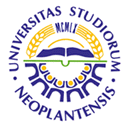 UNIVERSITY OF NOVI SADFACULTY OF AGRICULTURE 21000 NOVI SAD, TRG DOSITEJA OBRADOVIĆA 8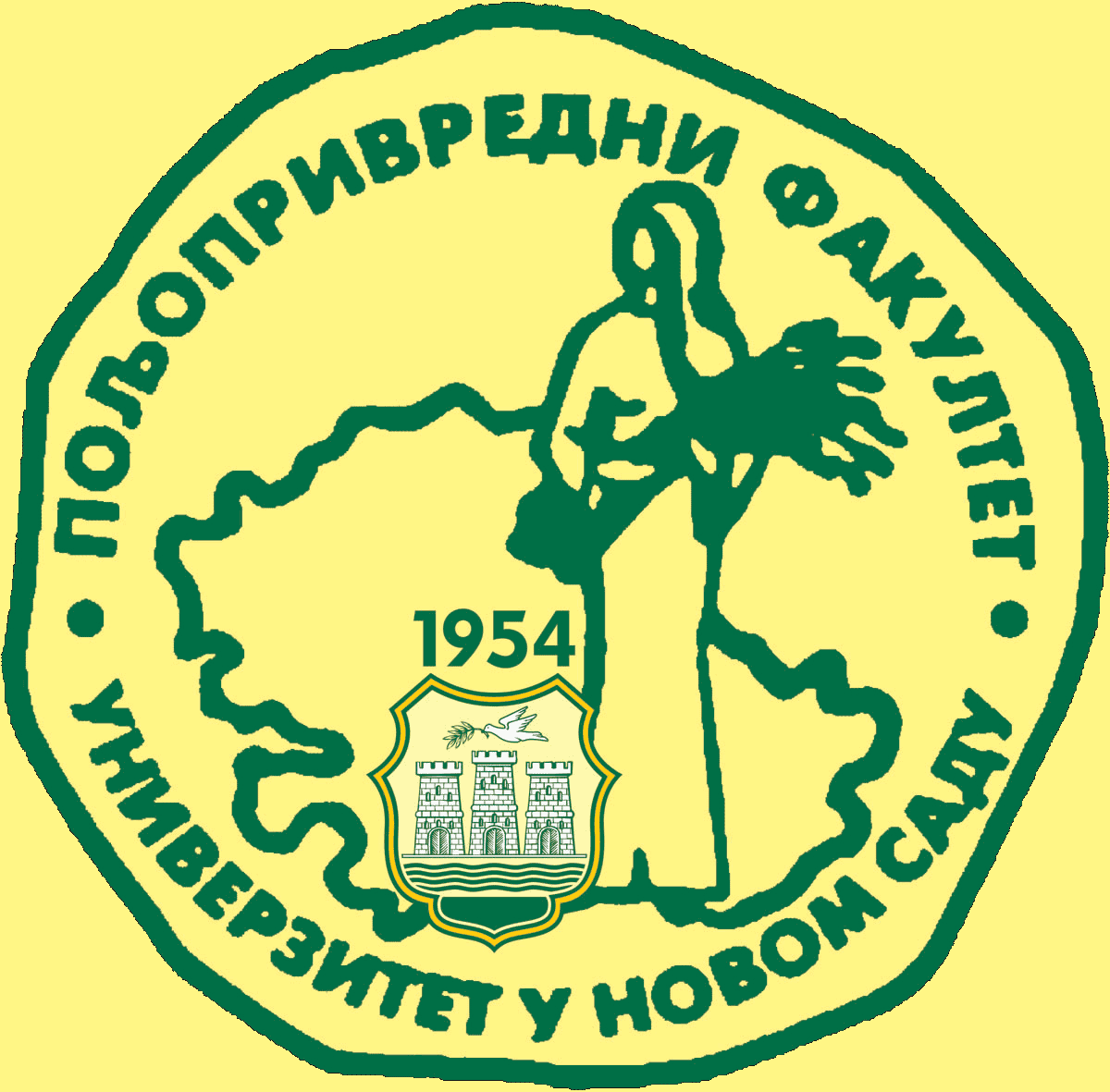 Study Programme AccreditationGRADUATE MASTER STUDIES                               Agricultural engineeringTable 5.2 Course specificationTable 5.2 Course specificationTable 5.2 Course specification